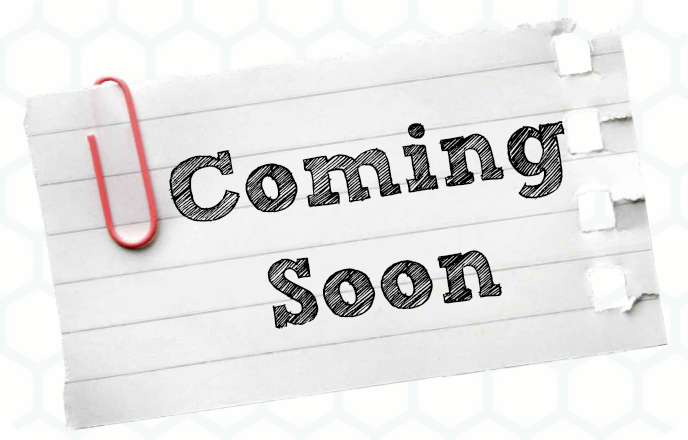 QUAKER FOUNDATION SCHOLARSHIP Information will be posted as soon as it’s availableCheck back November 2017